Зарегистрировано в Минюсте России 5 декабря 2002 г. N 3999МИНИСТЕРСТВО ТРУДА И СОЦИАЛЬНОГО РАЗВИТИЯРОССИЙСКОЙ ФЕДЕРАЦИИПОСТАНОВЛЕНИЕот 24 октября 2002 г. N 73ОБ УТВЕРЖДЕНИИ ФОРМ ДОКУМЕНТОВ,НЕОБХОДИМЫХ ДЛЯ РАССЛЕДОВАНИЯ И УЧЕТА НЕСЧАСТНЫХСЛУЧАЕВ НА ПРОИЗВОДСТВЕ, И ПОЛОЖЕНИЯ ОБ ОСОБЕННОСТЯХРАССЛЕДОВАНИЯ НЕСЧАСТНЫХ СЛУЧАЕВ НА ПРОИЗВОДСТВЕВ ОТДЕЛЬНЫХ ОТРАСЛЯХ И ОРГАНИЗАЦИЯХВ соответствии со статьей 229 Трудового кодекса Российской Федерации (Собрание законодательства Российской Федерации, 2002, N 1 (ч. I), ст. 3) и Постановлением Правительства Российской Федерации от 31 августа 2002 г. N 653 "О формах документов, необходимых для расследования и учета несчастных случаев на производстве, и особенностях расследования несчастных случаев на производстве" (Собрание законодательства Российской Федерации, 2002, N 36, ст. 3497) Министерство труда и социального развития Российской Федерации постановляет:1. Утвердить:формы документов (формы 1 - 9), необходимых для расследования и учета несчастных случаев на производстве, согласно приложению N 1;Положение об особенностях расследования несчастных случаев на производстве в отдельных отраслях и организациях согласно приложению N 2.2. Ввести в действие настоящее Постановление с 1 января 2003 года.Министртруда и социального развитияРоссийской ФедерацииА.П.ПОЧИНОКПриложение N 1к Постановлению Министерства трудаи социального развитияРоссийской Федерацииот 24 октября 2002 г. N 73ФОРМЫДОКУМЕНТОВ, НЕОБХОДИМЫХ ДЛЯ РАССЛЕДОВАНИЯ И УЧЕТАНЕСЧАСТНЫХ СЛУЧАЕВ НА ПРОИЗВОДСТВЕ(ФОРМЫ 1 - 9)Форма 1                            ИЗВЕЩЕНИЕ        о групповом несчастном случае (тяжелом несчастном      случае, несчастном случае со смертельным исходом) <*>1. _______________________________________________________________            (наименование организации, ее ведомственная           и отраслевая принадлежность (код основного вида__________________________________________________________________        экономической деятельности по ОКВЭД), место нахождения               и юридический адрес; фамилия и инициалы__________________________________________________________________       работодателя - физического лица, его регистрационные                 данные, вид производства, адрес,__________________________________________________________________                          телефон, факс)2. _______________________________________________________________            (дата и время (местное) несчастного случая,         выполнявшаяся работа <**>, краткое описание места__________________________________________________________________       происшествия и обстоятельств, при которых произошел                        несчастный случай)______________________________________________________________________________________________________________________________________________________________________________________________________3. _______________________________________________________________            (число пострадавших, в том числе погибших)4. _______________________________________________________________        (фамилия, инициалы и профессиональный статус <**>             пострадавшего (пострадавших), профессия__________________________________________________________________       (должность) <**>, возраст - при групповых несчастных                 случаях указывается для каждого__________________________________________________________________                     пострадавшего отдельно)____________________________________________________________________________________________________________________________________5. _______________________________________________________________          (характер <**> и тяжесть повреждений здоровья,            полученных пострадавшим (пострадавшими), -__________________________________________________________________           при групповых несчастных случаях указывается               для каждого пострадавшего отдельно)____________________________________________________________________________________________________________________________________6. _______________________________________________________________          (фамилия, инициалы лица, передавшего извещение,                  дата и время передачи извещения)7. _______________________________________________________________          (фамилия, инициалы лица, принявшего извещение,                дата и время получения извещения)--------------------------------<*> Передается в течение суток после происшествия несчастного случая в органы и организации, указанные в статье 228 Трудового кодекса Российской Федерации, по телефону, факсом, телеграфом и другими имеющимися средствами связи.<**> При передаче извещения отмеченные сведения указываются и кодируются в соответствии с установленной классификацией.Форма 2                                                Форма Н-1                                       Один экземпляр направляется                                          пострадавшему или его                                            доверенному лицу        УТВЕРЖДАЮ___________________________(подпись, фамилия, инициалы       работодателя   (его представителя))"__" ______________ 200_ г.Печать (при наличии печати)                            АКТ N ____               о несчастном случае на производстве1. Дата и время несчастного случая _________________________________________________________________________________________________             (число, месяц, год и время происшествия                       несчастного случая,__________________________________________________________________            количество полных часов от начала работы)2. Организация   (работодатель),   работником   которой   является(являлся) пострадавший ___________________________________________                            (наименование, место нахождения,__________________________________________________________________          юридический адрес, ведомственная и отраслевая__________________________________________________________________   принадлежность (код основного вида экономической деятельности             по ОКВЭД); фамилия, инициалы работодателя -__________________________________________________________________                        физического лица)Наименование структурного подразделения ____________________________________________________________________________________________3. Организация, направившая работника ______________________________________________________________________________________________       (наименование, место нахождения, юридический адрес,                    отраслевая принадлежность)4. Лица, проводившие расследование несчастного случая:__________________________________________________________________          (фамилии, инициалы, должности и место работы)__________________________________________________________________5. Сведения о пострадавшем:фамилия, имя, отчество ___________________________________________пол (мужской, женский) ___________________________________________дата рождения ____________________________________________________профессиональный статус __________________________________________профессия (должность) ____________________________________________стаж работы,  при  выполнении  которой произошел несчастный случай__________________________________________________________________                   (число полных лет и месяцев)в том числе в данной организации _________________________________                                    (число полных лет и месяцев)6. Сведения о проведении инструктажей и обучения по охране трудаВводный инструктаж _______________________________________________                                (число, месяц, год)                                    /первичный,  повторный,Инструктаж на  рабочем месте -------------------------------------                                           (нужноевнеплановый, целевой/--------------------- по профессии или виду работы, при выполнении    подчеркнуть)которой произошел несчастный случай ______________________________                                         (число, месяц, год)Стажировка: с "__" ____________ 200_ г. по "__" __________ 200_ г.__________________________________________________________________                 (если не проводилась - указать)Обучение по  охране  труда  по  профессии  или  виду  работы,  привыполнении которой произошел несчастный случай: с "__" ___________200_ г. по "__" ___________ 200_ г. ______________________________                                        (если не проводилось -                                               указать)Проверка знаний по охране труда по профессии или виду работы,  привыполнении которой произошел несчастный случай ___________________                                               (число, месяц, год,                                                   N протокола)7. Краткая   характеристика   места   (объекта),   где   произошелнесчастный случай__________________________________________________________________         (краткое описание места происшествия с указанием             опасных и (или) вредных производственных__________________________________________________________________          факторов со ссылкой на сведения, содержащиеся          в протоколе осмотра места несчастного случая)__________________________________________________________________Оборудование, использование которого привело к несчастному случаю__________________________________________________________________             (наименование, тип, марка, год выпуска,                   организация-изготовитель)7.1.  Сведения  о  проведении  специальной  оценки  условий  труда(аттестации   рабочих   мест  по  условиям   труда)   с  указаниеминдивидуального номера рабочего места и класса (подкласса) условийтруда _______________________ <*>7.2. Сведения  об  организации,   проводившей  специальную  оценкуусловий  труда   (аттестацию   рабочих  мест  по  условиям  труда)(наименование, ИНН) ________ <*>8. Обстоятельства несчастного случая__________________________________________________________________        (краткое изложение обстоятельств, предшествовавших               несчастному случаю, описание событий__________________________________________________________________         и действий пострадавшего и других лиц, связанных             с несчастным случаем, и другие сведения,__________________________________________________________________               установленные в ходе расследования)______________________________________________________________________________________________________________________________________________________________________________________________________8.1. Вид происшествия ______________________________________________________________________________________________________________8.2. Характер  полученных  повреждений   и   орган,   подвергшийсяповреждению, медицинское заключение о тяжести повреждения здоровья__________________________________________________________________8.3. Нахождение   пострадавшего   в   состоянии  алкогольного  илинаркотического опьянения _________________________________________                           (нет, да - указать состояние и степень                         опьянения в соответствии с заключением по__________________________________________________________________          результатам освидетельствования, проведенного                     в установленном порядке)8.4. Очевидцы несчастного случая ___________________________________________________________________________________________________         (фамилия, инициалы, постоянное место жительства,                        домашний телефон)9. Причины несчастного случая ____________________________________                                       (указать основную                                    и сопутствующие причины__________________________________________________________________     несчастного случая со ссылками на нарушенные требования                      законодательных и иных__________________________________________________________________     нормативных правовых актов, локальных нормативных актов)________________________________________________________________________________________________________________________________________________________________________________________________________________________________________________________________________10. Лица, допустившие нарушение требований охраны труда:__________________________________________________________________      (фамилии, инициалы, должности (профессии) с указанием                   требований законодательных,__________________________________________________________________     иных нормативных правовых и локальных нормативных актов,                       предусматривающих их__________________________________________________________________        ответственность за нарушения, явившиеся причинами              несчастного случая, указанными в п. 9__________________________________________________________________          настоящего акта, при установлении факта грубой               неосторожности пострадавшего указать__________________________________________________________________                  степень его вины в процентах)__________________________________________________________________Организация (работодатель),  работниками которой  являются  данныелица__________________________________________________________________                      (наименование, адрес)11. Мероприятия по устранению причин несчастного случая, сроки____________________________________________________________________________________________________________________________________________________________________________________________________________________________________________________________________________________________________________________________________________________________________________________________________________Подписи лиц, проводившихрасследование несчастного случая       ___________________________                                        (фамилии, инициалы, дата)                                       ___________________________--------------------------------<*> Если специальная оценка условий труда (аттестация рабочих мест по условиям труда) не проводилась, в пункте 7.1 указывается "не проводилась", пункт 7.2 не заполняется.Форма 3                                               Форма Н-1ПС                                       Один экземпляр направляется                                          пострадавшему или его                                             доверенному лицу        УТВЕРЖДАЮ___________________________(подпись, фамилия, инициалы       работодателя   (его представителя))"__" ______________ 200_ г.Печать (при наличии печати)                            АКТ N ____               о несчастном случае на производстве1. Дата и время несчастного случая _________________________________________________________________________________________________             (число, месяц, год и время происшествия                       несчастного случая)__________________________________________________________________2. Профессиональная  спортивная  организация,  работником  которойявляется (являлся) пострадавший __________________________________                                 (наименование, место нахождения,                                        юридический адрес)__________________________________________________________________3. Организация, направившая работника ______________________________________________________________________________________________       (наименование, место нахождения, юридический адрес)4. Лица, проводившие расследование несчастного случая:__________________________________________________________________          (фамилии, инициалы, должности и место работы)__________________________________________________________________5. Сведения о пострадавшем:фамилия, имя, отчество ___________________________________________пол (мужской, женский) ___________________________________________дата рождения ____________________________________________________профессия (должность) ____________________________________________стаж профессионального  занятия  видом  спорта,   при   проведениикоторого произошел несчастный случай _____________________________                                     (число полных лет и месяцев)6. Краткая   характеристика   места   (спортивного  объекта),  гдепроизошел несчастный случай ______________________________________                              (наименование и адрес организации,                                 где проводились тренировочный                                         процесс или__________________________________________________________________       спортивные соревнования, описание места происшествия         с указанием опасных факторов, типа используемого__________________________________________________________________        спортивного оборудования, его основных параметров,                    года изготовления и т.д.)____________________________________________________________________________________________________________________________________6.1. Сведения  о  проведении   специальной  оценки  условий  труда(аттестации   рабочих   мест   по   условиям  труда)  с  указаниеминдивидуального номера рабочего места и класса (подкласса) условийтруда ___________________________ <*>6.2. Сведения  об  организации,   проводившей  специальную  оценкуусловий  труда  (аттестацию  рабочих  мест   по   условиям  труда)(наименование, ИНН) ________ <*>7. Описание обстоятельств несчастного случая__________________________________________________________________        (краткое изложение обстоятельств, предшествовавших               несчастному случаю, описание событий__________________________________________________________________         и действий пострадавшего и других лиц, связанных             с несчастным случаем, и другие сведения,__________________________________________________________________               установленные в ходе расследования)____________________________________________________________________________________________________________________________________________________________________________________________________________________________________________________________________________________________________________________________________________________________________________________________________________7.1. Нахождение   пострадавшего   в   состоянии  алкогольного  илинаркотического опьянения _________________________________________                          (нет, да - указать состояние и степень                         опьянения в соответствии с заключением по__________________________________________________________________          результатам освидетельствования, проведенного                     в установленном порядке)7.2. Характер  полученных  повреждений   и   орган,   подвергшийсяповреждению, медицинское заключение о тяжести повреждения здоровья____________________________________________________________________________________________________________________________________7.3. Очевидцы несчастного случая ___________________________________________________________________________________________________         (фамилия, инициалы, постоянное место жительства,                        домашний телефон)8. Причины несчастного случая ______________________________________________________________________________________________________      (указать основную и сопутствующие причины несчастного                  случая с указанием нарушенных__________________________________________________________________         требований нормативных правовых актов, локальных                        нормативных актов)________________________________________________________________________________________________________________________________________________________________________________________________________________________________________________________________________9. Лица,    допустившие    нарушение   установленных   нормативныхтребований:__________________________________________________________________      (фамилии, инициалы, должности (профессии) с указанием                   требований законодательных,__________________________________________________________________        иных нормативных правовых и локальных нормативных                   актов, предусматривающих их__________________________________________________________________        ответственность за нарушения, явившиеся причинами              несчастного случая, указанными в п. 8__________________________________________________________________          настоящего акта, при установлении факта грубой               неосторожности пострадавшего указать__________________________________________________________________                  степень его вины в процентах)__________________________________________________________________Организация (работодатель),  работниками которой  являются  данныелица__________________________________________________________________                      (наименование, адрес)10. Мероприятия по устранению причин несчастного случая, сроки____________________________________________________________________________________________________________________________________________________________________________________________________________________________________________________________________________________________________________________________________________________________________________________________________________Подписи лиц, проводившихрасследование несчастного случая       ___________________________                                        (фамилии, инициалы, дата)                                       ___________________________--------------------------------<*> Если специальная оценка условий труда (аттестация рабочих мест по условиям труда) не проводилась, в пункте 6.1 указывается "не проводилась", пункт 6.2 не заполняется.Форма 4                               АКТ     о расследовании группового несчастного случая (тяжелого              несчастного случая, несчастного случая                     со смертельным исходом)Расследование ________________________________ несчастного случая,                   (группового, тяжелого,                   со смертельным исходом)происшедшего "__" _____________ 200_ г. в ____ час. ____ мин.__________________________________________________________________        (наименование, место нахождения, юридический адрес              организации, отраслевая принадлежность__________________________________________________________________     (код основного вида экономической деятельности по ОКВЭД),          наименование вышестоящего федерального органа__________________________________________________________________     исполнительной власти; фамилия, инициалы работодателя -                        физического лица)____________________________________________________________________________________________________________________________________________________________________________________________________________________________________________________________________________________________________________________________________________________________________________________________________________проведено в период с "__" ________ 200_ г. по "__" _______ 200_ г.Лица, проводившие расследование несчастного случая:__________________________________________________________________           (фамилии, инициалы, должности, место работы)__________________________________________________________________________________________________________________________________________________________________________________________________________________________________________________________________________________________________________________________________________Лица, принимавшие участие в расследовании несчастного случая:__________________________________________________________________        (фамилия, инициалы доверенного лица пострадавшего                (пострадавших); фамилии, инициалы,__________________________________________________________________         должности и место работы других лиц, принимавших               участие в расследовании несчастного__________________________________________________________________                             случая)1. Сведения о пострадавшем (пострадавших):фамилия, имя, отчество ___________________________________________пол (мужской, женский) ___________________________________________дата рождения ____________________________________________________профессиональный статус __________________________________________профессия (должность) ____________________________________________стаж работы, при выполнении которой произошел несчастный случай ___________________________________________________________________,                   (число полных лет и месяцев)в том числе в данной организации ________________________________,                                   (число полных лет и месяцев)семейное положение _______________________________________________                      (состав семьи, фамилии, инициалы, возраст                             членов семьи, находящихся на__________________________________________________________________                     иждивении пострадавшего)__________________________________________________________________2. Сведения о проведении инструктажей и обучения по охране трудаВводный инструктаж _______________________________________________                                (число, месяц, год)Инструктаж на  рабочем месте/первичный, повторный, внеплановый, целевой/--------------------------------------------           (нужное подчеркнуть)по профессии или виду работы,  при  выполнении  которой  произошелнесчастный случай ________________________________________________                               (число, месяц, год)Стажировка: с "__" ___________ 200_ г. по "__" ___________ 200_ г.__________________________________________________________________                 (если не проводилась - указать)Обучение по  охране  труда  по  профессии  или  виду  работы,  привыполнении которой произошел несчастный случай: с "__" ___________200_ г. по "__" ___________ 200_ г. ______________________________                                        (если не проводилось -                                               указать)Проверка знаний по охране труда по профессии или виду работы,  привыполнении которой произошел несчастный случай ___________________                                               (число, месяц, год,                                                   N протокола)3. Краткая   характеристика   места   (объекта),   где   произошелнесчастный случай__________________________________________________________________         (краткое описание места происшествия с указанием             опасных и (или) вредных производственных__________________________________________________________________          факторов со ссылкой на сведения, содержащиеся          в протоколе осмотра места несчастного случая)__________________________________________________________________Оборудование, использование которого привело к несчастному  случаю____________________________________________________________________________________________________________________________________             (наименование, тип, марка, год выпуска,                   организация-изготовитель)3.1. Сведения  о  проведении   специальной  оценки  условий  труда(аттестации   рабочих   мест  по  условиям  труда)   с   указаниеминдивидуального номера рабочего места и класса (подкласса) условийтруда ____________________________ <*>3.2. Сведения  об  организации,   проводившей  специальную  оценкуусловий  труда  (аттестацию   рабочих   мест  по  условиям  труда)(наименование, ИНН) ________ <*>4. Обстоятельства несчастного случая__________________________________________________________________      (описание обстоятельств, предшествовавших несчастному                     случаю, последовательное__________________________________________________________________            изложение событий и действий пострадавшего             (пострадавших) и других лиц, связанных с__________________________________________________________________          несчастным случаем, характер и степень тяжести             полученных пострадавшим (пострадавшими)__________________________________________________________________      повреждений с указанием поврежденных мест, объективные                  данные об алкогольном или ином__________________________________________________________________         опьянении пострадавшего (пострадавших) и другие                  сведения, установленные в ходе__________________________________________________________________                          расследования)______________________________________________________________________________________________________________________________________________________________________________________________________5. Причины, вызвавшие несчастный случай __________________________                                            (указать основную                                         и сопутствующие причины__________________________________________________________________     несчастного случая со ссылками на нарушенные требования                      законодательных и иных__________________________________________________________________     нормативных правовых актов, локальных нормативных актов)________________________________________________________________________________________________________________________________________________________________________________________________________________________________________________________________________6. Заключение  о  лицах,  ответственных  за  допущенные  нарушениязаконодательных   и   иных   нормативных   правовых   и  локальныхнормативных актов, явившихся причинами несчастного случая:__________________________________________________________________          (фамилии, инициалы, должности (профессии) лиц             с указанием требований законодательных,__________________________________________________________________     иных нормативных правовых и локальных нормативных актов,                       предусматривающих их__________________________________________________________________        ответственность за нарушения, явившиеся причинами              несчастного случая, указанными в п. 5__________________________________________________________________          настоящего акта; при установлении факта грубой                   неосторожности пострадавшего__________________________________________________________________             (пострадавших) указать степень его (их)                        вины в процентах)__________________________________________________________________7. Квалификация и учет несчастного случая__________________________________________________________________        (излагается решение лиц, проводивших расследование                несчастного случая, о квалификации__________________________________________________________________        несчастного случая со ссылками на соответствующие               статьи Трудового кодекса Российской__________________________________________________________________           Федерации и пункты Положения об особенностях               расследования несчастных случаев на__________________________________________________________________        производстве в отдельных отраслях и организациях,                   утвержденного Постановлением__________________________________________________________________            Минтруда России от 24 октября 2002 г. N 73,              и указывается наименование организации__________________________________________________________________      (фамилия, инициалы  работодателя - физического лица),                 где подлежит учету и регистрации__________________________________________________________________                        несчастный случай)__________________________________________________________________8. Мероприятия по устранению причин несчастного случая, сроки__________________________________________________________________      (указать содержание мероприятий и сроки их выполнения)______________________________________________________________________________________________________________________________________________________________________________________________________9. Прилагаемые документы и материалы расследования:__________________________________________________________________            (перечислить прилагаемые к акту документы                    и материалы расследования)______________________________________________________________________________________________________________________________________________________________________________________________________Подписи лиц, проводившихрасследование несчастного случая       ___________________________                                        (фамилии, инициалы, дата)                                       ___________________________--------------------------------<*> Если специальная оценка условий труда (аттестация рабочих мест по условиям труда) не проводилась, в пункте 3.1 указывается "не проводилась", пункт 3.2 не заполняется.Форма 5                            ЗАКЛЮЧЕНИЕ                государственного инспектора трудапо несчастному случаю ____________________________________________                            (групповому, с легким, тяжелым,                                со смертельным исходом)происшедшему "__" ___________ 200_ г. в ____ час. ____ мин.с ________________________________________________________________      (фамилия, инициалы, профессия (должность) пострадавшего                  (пострадавших), наименование и__________________________________________________________________          юридический адрес, отраслевая принадлежность    (код основного вида экономической деятельности по ОКВЭД)__________________________________________________________________          организации; фамилия и инициалы работодателя -                        физического лица)__________________________________________________________________Мною _____________________________________________________________         (фамилия, инициалы государственного инспектора труда)с участием _______________________________________________________             (фамилии, инициалы: профсоюзного инспектора труда;                             работников органов__________________________________________________________________         государственного надзора и контроля (с указанием                   их должностей); других лиц,__________________________________________________________________     принимавших участие в расследовании несчастного случая)__________________________________________________________________проведено расследование данного несчастного случая в связи с _______________________________________________________________________                 (указываются причины и основания                    проведения расследования)Заключение составлено по материалам расследования, проведенного ____________________________________________________________________       (указать название организаций (комиссий организаций)           или фамилии, инициалы, должности работников__________________________________________________________________          правоохранительных органов, ранее проводивших               расследование данного происшествия)мною лично.     В ходе проведенного расследования установлено следующее:1. Сведения о пострадавшем (пострадавших):фамилия, имя, отчество ___________________________________________пол (мужской, женский) ___________________________________________дата рождения ____________________________________________________профессиональный статус __________________________________________профессия (должность) ____________________________________________стаж работы,  при  выполнении  которой произошел несчастный случай_________________________________________________________________,                   (число полных лет и месяцев)в том числе в данной организации ________________________________,                                   (число полных лет и месяцев)семейное положение _______________________________________________                      (состав семьи, фамилии, инициалы, возраст                             членов семьи, находящихся на__________________________________________________________________                     иждивении пострадавшего)2. Сведения о проведении инструктажей и обучения по охране трудаВводный инструктаж _______________________________________________                                 (число, месяц, год)Инструктаж на рабочем месте/первичный, повторный, внеплановый, целевой/--------------------------------------------            (нужное подчеркнуть)по профессии или виду работы,  при  выполнении  которой  произошелнесчастный случай ________________________________________________                               (число, месяц, год)Стажировка: с "__" __________ 200_ г. по "__" ____________ 200_ г.__________________________________________________________________                 (если не проводилась - указать)Обучение по  охране  труда  по  профессии  или  виду  работы,  привыполнении которой произошел несчастный случай: с "__" ___________200_ г. по "__" ___________ 200_ г. ______________________________                                       (если не проводилось -                                             указать)Проверка знаний по охране труда по профессии или виду работы,  привыполнении которой произошел несчастный случай ___________________                                               (число, месяц, год,                                                   N протокола)3. Краткая   характеристика   места   (объекта),   где   произошелнесчастный случай__________________________________________________________________         (краткое описание места происшествия с указанием             опасных и (или) вредных производственных__________________________________________________________________          факторов со ссылкой на сведения, содержащиеся          в протоколе осмотра места несчастного случая)__________________________________________________________________Оборудование, использование которого привело к травме: _____________________________________________________________________________             (наименование, тип, марка, год выпуска,                   организация-изготовитель)3.1.  Сведения  о  проведении  специальной  оценки  условий  труда(аттестации   рабочих   мест   по   условиям  труда)  с  указаниеминдивидуального номера рабочего места и класса (подкласса) условийтруда _______________________________ <*>3.2.  Сведения  об  организации,  проводившей  специальную  оценкуусловий   труда   (аттестацию  рабочих  мест  по  условиям  труда)(наименование, ИНН) _________ <*>4. Обстоятельства несчастного случая__________________________________________________________________      (описание обстоятельств, предшествовавших несчастному                     случаю, последовательное__________________________________________________________________            изложение событий и действий пострадавшего             (пострадавших) и других лиц, связанных с__________________________________________________________________          несчастным случаем, характер и степень тяжести             полученных пострадавшим (пострадавшими)__________________________________________________________________      повреждений с указанием поврежденных мест, объективные                  данные об алкогольном или ином__________________________________________________________________         опьянении пострадавшего (пострадавших) и другие          сведения, установленные в ходе расследования)____________________________________________________________________________________________________________________________________5. Выводы    На основании  проведенного  мною   расследования   прихожу   кзаключению, что данный несчастный случай подлежит квалификации как__________________________________________________________________                    (связанный/не связанный)с производством, оформлению актом ________________________________                                     (актом формы Н-1 или актом                                         произвольной формы)учету и регистрации ______________________________________________                        (наименование организации или фамилия                     и инициалы работодателя - физического лица)Причинами, вызвавшими несчастный случай, являются:__________________________________________________________________      (указать основную и сопутствующие причины несчастного                 случая со ссылками на нарушенные__________________________________________________________________      требования законодательных и иных нормативных правовых               актов, локальных нормативных актов)________________________________________________________________________________________________________________________________________________________________________________________________________________________________________________________________________Ответственными лицами   за   допущенные    нарушения    требованийзаконодательных  и  иных  нормативных  правовых  актов,  локальныхнормативных актов, приведшие к несчастному случаю, являются:__________________________________________________________________          (фамилии, инициалы, должности (профессии) лиц             с указанием требований законодательных,__________________________________________________________________        иных нормативных правовых и локальных нормативных                   актов, предусматривающих их__________________________________________________________________        ответственность за нарушения, явившиеся причинами                  несчастного случая, указанными__________________________________________________________________                     в настоящем заключении)__________________________________________________________________________________________________________________________________________________________________________________________________________________________________________________________________________________________________________________________________________      (фамилия, инициалы государственного инспектора труда,              подпись, дата, печать/именной штамп)--------------------------------<*> Если специальная оценка условий труда (аттестация рабочих мест по условиям труда) не проводилась, в пункте 3.1 указывается "не проводилась", пункт 3.2 не заполняется.Форма 6                             ПРОТОКОЛ            опроса пострадавшего при несчастном случае         (очевидца несчастного случая, должностного лица)_____________________________             "__" ___________ 200_ г.(место составления протокола)                                   Опрос начат   в __ час. __ мин.                                   Опрос окончен в __ час. __ мин.    Мною, председателем   (членом)   комиссии   по   расследованиюнесчастного случая, образованной приказом ________________________                                             (фамилия, инициалы__________________________________________________________________        работодателя - физического лица либо наименование_________________________________ от "__" __________ 200_ г. N __,          организации)__________________________________________________________________       (должность, фамилия, инициалы председателя комиссии             (члена комиссии), производившего опрос)в помещении _____________________________________ произведен опрос              (указать место проведения опроса)пострадавшего (очевидца   несчастного   случая   на  производстве,------------------------------------------------------------------                             (нужноедолжностного лица организации)------------------------------:         подчеркнуть)1) фамилия, имя, отчество ________________________________________2) дата рождения _________________________________________________3) место рождения ________________________________________________4) место жительства и (или) регистрации __________________________телефон __________________________________________________________5) гражданство ___________________________________________________6) образование ___________________________________________________7) семейное положение, состав семьи ______________________________8) место работы или учебы ________________________________________9) профессия, должность __________________________________________10) иные данные о личности опрашиваемого ___________________________________________________________________________________________                       ___________________________________________                       (подпись, фамилия, инициалы опрашиваемого)Иные лица, участвовавшие в опросе ________________________________                                     (процессуальное положение,                                        фамилия, инициалы лиц,                                       участвовавших в опросе:__________________________________________________________________        другие члены комиссии по расследованию несчастного      случая, доверенное лицо пострадавшего, адвокат и др.)____________________________________________________________________________________________________________________________________Участвующим в  опросе  лицам  объявлено  о  применении техническихсредств __________________________________________________________                         (каких именно, кем именно)__________________________________________________________________По существу  несчастного  случая,  происшедшего "__" _____________200_ г. с _______________________________________________________,          (фамилия, инициалы, профессия, должность пострадавшего)могу показать следующее:__________________________________________________________________           (излагаются показания опрашиваемого, а также         поставленные перед ним вопросы и ответы на них)__________________________________________________________________________________________________________________________________________________________________________________________________________________________________________________________________________________________________________________________________________                  ________________________________________________                  (подпись, фамилия, инициалы опрашиваемого, дата)Перед началом,  в  ходе  либо по окончании опроса от участвующих вопросе лиц _________________________________________________________________________________________________________________________         (их процессуальное положение, фамилии, инициалы)заявления _________________________. Содержание заявлений: _______          (поступили, не поступили)________________________________________________________________________________________________________________________________________________________________________________________________________________________________________________________________________                                 _________________________________                                 (подпись, фамилия, инициалы лица,                                     проводившего опрос, дата)                                 _________________________________                                 (подписи, фамилии, инициалы иных                                         лиц, участвовавших                                           в опросе, дата)                                 _________________________________С настоящим протоколом ознакомлен ________________________________                                    (подпись, фамилия, инициалы                                        опрашиваемого, дата)Протокол прочитан вслух __________________________________________                            (подпись, фамилия, инициалы лица,                                проводившего опрос, дата)Замечания к протоколу ____________________________________________                           (содержание замечаний либо указание                                    на их отсутствие)______________________________________________________________________________________________________________________________________________________________________________________________________Протокол составлен _______________________________________________                     (должность, фамилия, инициалы председателя                     комиссии или иного лица, проводившего опрос,                                    подпись, дата)Форма 7                             ПРОТОКОЛ          осмотра места несчастного случая, происшедшего                       "__" _________ 200_ г.С ________________________________________________________________             (фамилия, инициалы, профессия (должность)                          пострадавшего)_____________________________            "__" ____________ 200_ г.(место составления протокола)                                  Осмотр начат   в __ час. __ мин.                                  Осмотр окончен в __ час. __ мин.    Мною, председателем   (членом)   комиссии   по   расследованиюнесчастного случая на производстве, образованной приказом __________________________________________________________________________        (фамилия, инициалы работодателя - физического лица                        либо наименование_________________________________ от "__" __________ 200_ г. N __,         организации)__________________________________________________________________            (должность, фамилия, инициалы председателя             (члена комиссии), производившего опрос)произведен осмотр места несчастного случая, происшедшего в _________________________________________________________________________           (наименование организации и ее структурного       подразделения либо фамилия и инициалы работодателя -            физического лица; дата несчастного случая)с ________________________________________________________________     (профессия (должность), фамилия, инициалы пострадавшего)__________________________________________________________________Осмотр проводился в присутствии __________________________________                                     (процессуальное положение,                                    фамилии, инициалы других лиц,                                       участвовавших в осмотре:__________________________________________________________________        другие члены комиссии по расследованию несчастного              случая, доверенное лицо пострадавшего,                          адвокат и др.)__________________________________________________________________                   В ходе осмотра установлено:1) обстановка и состояние места происшествия несчастного случая намомент осмотра__________________________________________________________________        (изменилась или нет по свидетельству пострадавшего       или очевидцев несчастного случая, краткое изложение__________________________________________________________________                       существа изменений)2) описание    рабочего    места    (агрегата,   машины,   станка,транспортного средства  и  другого  оборудования),  где  произошелнесчастный случай ________________________________________________                    (точное указание рабочего места, тип (марка),__________________________________________________________________        инвентарный хозяйственный номер агрегата, машины,      станка, транспортного средства и другого оборудования)__________________________________________________________________2.1.  Сведения  о  проведении  специальной  оценки  условий  труда(аттестации   рабочих   мест   по   условиям  труда)  с  указаниеминдивидуального номера рабочего места и класса (подкласса) условийтруда ________________________ <*>2.2.  Сведения  об  организации,  проводившей  специальную  оценкуусловий   труда   (аттестацию  рабочих  мест  по  условиям  труда)(наименование, ИНН) ________ <*>3) описание части оборудования (постройки, сооружения), материала,инструмента,  приспособления и  других  предметов,  которыми  былананесена травма__________________________________________________________________            (указать конкретно их наличие и состояние)__________________________________________________________________4) наличие  и  состояние  защитных  ограждений  и  других  средствбезопасности _____________________________________________________                              (блокировок, средств__________________________________________________________________       сигнализации, защитных экранов, кожухов, заземлений              (занулений), изоляции проводов и т.д.)5) наличие  и  состояние  средств индивидуальной защиты,  которымипользовался пострадавший__________________________________________________________________         (наличие сертифицированной спецодежды, спецобуви     и других средств индивидуальной защиты, их соответствие__________________________________________________________________                     нормативным требованиям)__________________________________________________________________6) наличие общеобменной и местной вентиляции и ее состояние __________________________________________________________________________________________________________________________________________7) состояние освещенности и температуры __________________________                                             (наличие приборов__________________________________________________________________           освещения и обогрева помещений и их состояние)__________________________________________________________________8) _________________________________________________________________________________________________________________________________В ходе осмотра проводилась _______________________________________                              (фотосъемка, видеозапись и т.п.)С места происшествия изъяты ______________________________________                                   (перечень и индивидуальные                               характеристики изъятых предметов)К протоколу осмотра прилагаются __________________________________                                    (схема места происшествия,                                        фотографии и т.п.)Перед началом,  в ходе либо по окончании осмотра от участвующих  восмотре лиц ________________________________________________________________________________________________________________________         (их процессуальное положение, фамилия, инициалы)заявления _________________________. Содержание заявлений: _______          (поступили, не поступили)______________________________________________________________________________________________________________________________________________________________________________________________________                           _______________________________________                              (подпись, фамилия, инициалы лица,                           проводившего осмотр места происшествия)                           _______________________________________                            (подписи, фамилии, инициалы иных лиц,                                   участвовавших в осмотре                                     места происшествия)                           _______________________________________С настоящим протоколом ознакомлены _______________________________                                     (подписи, фамилии, инициалы                                       участвовавших в осмотре                                             лиц, дата)Протокол прочитан вслух __________________________________________                            (подпись, фамилия, инициалы лица,                                проводившего осмотр, дата)Замечания к протоколу ____________________________________________                          (содержание замечаний либо указание                                    на их отсутствие)____________________________________________________________________________________________________________________________________Протокол составлен _______________________________________________                     (должность, фамилия, инициалы председателя                       (члена) комиссии, проводившего осмотр,                                   подпись, дата)--------------------------------<*> Если специальная оценка условий труда (аттестация рабочих мест по условиям труда) не проводилась, в пункте 2.1 указывается "не проводилась", пункт 2.2 не заполняется.Форма 8                            СООБЩЕНИЕ        о последствиях несчастного случая на производстве                        и принятых мерахНесчастный случай на производстве, происшедший ___________________                                                (дата несчастного                                                     случая)с ________________________________________________________________                 (фамилия, инициалы пострадавшего)работающим(ей), работавшим(ей) ___________________________________                                      (профессия (должность)                                   пострадавшего, место работы:__________________________________________________________________        наименование, место нахождения и юридический адрес                 организации, фамилия и инициалы__________________________________________________________________   работодателя - физического лица и его регистрационные данные индивидуальный номер рабочего места, определенный по результатам           проведения специальной оценки условий труда)__________________________________________________________________Данный несчастный случай оформлен актом  о  несчастном  случае  напроизводстве N ___, утвержденным "__" _________ 200_ г. ____________________________________________________________________________       (должность, фамилия, инициалы лица, утвердившего акт               о несчастном случае на производстве)Последствия несчастного случая на производстве:1) пострадавший   выздоровел;   переведен   на   другую    работу;установлена  инвалидность   III,   II,   I   групп;  умер  (нужноеподчеркнуть);2) окончательный   диагноз   по   заключению  (справке)  лечебногоучреждения__________________________________________________________________         (при несчастном случае со смертельным исходом -            по заключению органа судебно-медицинской__________________________________________________________________                           экспертизы)3) продолжительность  временной  нетрудоспособности  пострадавшего_____ дней.Освобожден от работы с "__" ________ 200_ г. по "__" ________ 200_г.Продолжительность выполнения  другой  работы  (в  случае  переводапострадавшего на другую работу) ________ рабочих дней;4) стоимость  испорченного оборудования и инструмента в результатенесчастного случая на  производстве  _______________________ руб.;5) стоимость   разрушенных   зданий   и  сооружений  в  результатенесчастного случая на производстве _________________________ руб.;6) сумма  прочих расходов (на проведение экспертиз,  исследований,оформление  материалов  и  др.)  ___________________________ руб.;    КонсультантПлюс: примечание.    В  официальном  тексте  документа, видимо, допущена опечатка: имеется ввиду сумма строк 4 - 6, а не строк 4 - 7.7) суммарный  материальный ущерб от последствий несчастного случаяна производстве ____________________________________________ руб.;                            (сумма строк 4 - 7)8) сведения о назначении сумм ежемесячных выплат  пострадавшему  ввозмещение вреда ________________________________________________;                 (дата и номер приказа (распоряжения) страховщика                     о назначении указанных сумм, размер сумм)9) сведения о назначении сумм ежемесячных  выплат  лицам,  имеющимправо на их получение (в случае смерти пострадавшего) ______________________________________________________________________________         (дата и номер приказа (распоряжения) страховщика_________________________________________________________________;            о назначении указанных сумм, размер сумм)10) сведения  о  решении  прокуратуры  о  возбуждении  (отказе   ввозбуждении)  уголовного  дела  по  факту  несчастного  случая  напроизводстве _______________________________________________________________________________________________________________________      (дата, номер и краткое содержание решения прокуратуры               по факту данного несчастного случая)____________________________________________________________________________________________________________________________________Принятые меры   по   устранению   причин   несчастного  случая  напроизводстве:__________________________________________________________________         (излагается информация о реализации мероприятий             по устранению причин несчастного случая,__________________________________________________________________           предусмотренных в акте о несчастном случае,         предписании государственного инспектора труда и__________________________________________________________________    других документах, принятых по результатам расследования)__________________________________________________________________________________________________________________________________________________________________________________________________________________________________________________________________________________________________________________________________________Работодатель (его представитель) _________________________________                                        (фамилия, инициалы,                                        должность, подпись)Главный бухгалтер ________________________________________________                            (фамилия, инициалы, подпись)ДатаФорма 9ЖУРНАЛрегистрации несчастных случаев на производстве <*>________________________________________________________(наименование организации, фамилия, имя, отчествоработодателя - физического лица,его регистрационные данные)--------------------------------<*> Примечание. Журнал регистрации несчастных случаев на производстве подлежит хранению в организации в течение 45 лет.<**> Если специальная оценка условий труда (аттестация рабочих мест по условиям труда) не проводилась, столбец 5.1 не заполняется.Приложение N 2к Постановлению Министерстватруда и социального развитияРоссийской Федерацииот 24 октября 2002 г. N 73ПОЛОЖЕНИЕОБ ОСОБЕННОСТЯХ РАССЛЕДОВАНИЯ НЕСЧАСТНЫХ СЛУЧАЕВНА ПРОИЗВОДСТВЕ В ОТДЕЛЬНЫХ ОТРАСЛЯХ И ОРГАНИЗАЦИЯХI. Общие положения1. Положение об особенностях расследования несчастных случаев на производстве в отдельных отраслях и организациях (далее - Положение) разработано в соответствии со статьей 229 Трудового кодекса Российской Федерации (далее - Кодекс) и Постановлением Правительства Российской Федерации от 31 августа 2002 г. N 653 "О формах документов, необходимых для расследования и учета несчастных случаев на производстве, и особенностях расследования несчастных случаев на производстве".Настоящее Положение устанавливает с учетом статей 227 - 231 Кодекса и особенностей отдельных отраслей и организаций обязательные требования по организации и проведению расследования, оформления и учета несчастных случаев на производстве, происходящих в организациях и у работодателей - физических лиц с различными категориями работников (граждан).2. Действие настоящего Положения распространяется на:а) работодателей - физических лиц, вступивших в трудовые отношения с работниками;б) уполномоченных работодателем лиц в порядке, установленном законами, иными нормативными правовыми актами, учредительными документами юридического лица (организации) и локальными нормативными актами (далее - представители работодателя);в) физических лиц, осуществляющих руководство организацией, в том числе выполняющих функции ее единоличного исполнительного органа, на основании трудового договора, заключенного по результатам проведенного конкурса, избрания или назначения на должность либо другой установленной в соответствии с законодательством или учредительными документами этой организации процедуры (далее - руководители организации);г) физических лиц, состоящих в трудовых отношениях с работодателем в соответствии и на условиях, предусмотренных Кодексом, другими федеральными законами и иными нормативными правовыми актами (далее - работники), включая:- работников, выполняющих работу на условиях трудового договора (в том числе заключенного на срок до двух месяцев или на период выполнения сезонных работ), в том числе в свободное от основной работы время (совместители), а также на дому из материалов и с использованием инструментов и механизмов, выделяемых работодателем или приобретаемых ими за свой счет (надомники);- студентов и учащихся образовательных учреждений соответствующего уровня, проходящих производственную практику в организациях (у работодателя - физического лица);- лиц, осужденных к лишению свободы и привлекаемых в установленном порядке к труду в организациях (у работодателя - физического лица);д) других лиц, участвующих с ведома работодателя (его представителя) в его производственной деятельности своим личным трудом, правоотношения которых не предполагают заключения трудовых договоров (далее - другие лица, участвующие в производственной деятельности работодателя), в том числе:- военнослужащих, студентов и учащихся образовательных учреждений соответствующего уровня, направленных в организации для выполнения строительных, сельскохозяйственных и иных работ, не связанных с несением воинской службы либо учебным процессом;- членов семей работодателей - физических лиц (глав крестьянских фермерских хозяйств), членов кооперативов, участников хозяйственных товариществ или иных обществ, работающих у них (в них) на собственный счет;- членов советов директоров (наблюдательных советов) организаций, конкурсных и внешних управляющих;- граждан, привлекаемых по решению компетентного органа власти к выполнению общественно-полезных работ либо мероприятий гражданского характера;- работников сторонних организаций, направленных по договоренности между работодателями в целях оказания практической помощи по вопросам организации производства;- лиц, проходящих научно-педагогическую и научную подготовку в системе послевузовского профессионального образования (аспиранты и докторанты);- работников, проходящих переобучение без отрыва от работы на основе заключенного с работодателем ученического договора;- психически больных, получающих лечение в психиатрических (психоневрологических) учреждениях, привлекаемых к труду в порядке трудотерапии в соответствии с медицинскими рекомендациями.3. Расследованию в порядке, установленном статьями 228 и 229 Кодекса и настоящим Положением (далее - установленный порядок расследования), подлежат события, в результате которых работниками или другими лицами, участвующими в производственной деятельности работодателя, были получены увечья или иные телесные повреждения (травмы), в том числе причиненные другими лицами, включая: тепловой удар; ожог; обморожение; утопление; поражение электрическим током (в том числе молнией); укусы и другие телесные повреждения, нанесенные животными и насекомыми; повреждения травматического характера, полученные в результате взрывов, аварий, разрушения зданий, сооружений и конструкций, стихийных бедствий и других чрезвычайных ситуаций, и иные повреждения здоровья, обусловленные воздействием на пострадавшего опасных факторов, повлекшие за собой необходимость его перевода на другую работу, временную или стойкую утрату им трудоспособности либо его смерть (далее - несчастный случай), происшедшие:а) при непосредственном исполнении трудовых обязанностей или работ по заданию работодателя (его представителя), в том числе во время служебной командировки, а также при совершении иных правомерных действий в интересах работодателя, в том числе направленных на предотвращение несчастных случаев, аварий, катастроф и иных ситуаций чрезвычайного характера;б) на территории организации, других объектах и площадях, закрепленных за организацией на правах владения либо аренды (далее - территория организации), либо в ином месте работы в течение рабочего времени (включая установленные перерывы), в том числе во время следования на рабочее место (с рабочего места), а также в течение времени, необходимого для приведения в порядок орудий производства, одежды и т.п. перед началом и после окончания работы, либо при выполнении работ за пределами нормальной продолжительности рабочего времени, в выходные и нерабочие праздничные дни;в) при следовании к месту работы или с работы на транспортном средстве работодателя или сторонней организации, предоставившей его на основании договора с работодателем, а также на личном транспортном средстве в случае использования его в производственных целях в соответствии с документально оформленным соглашением сторон трудового договора или объективно подтвержденным распоряжением работодателя (его представителя) либо с его ведома;г) во время служебных поездок на общественном транспорте, а также при следовании по заданию работодателя (его представителя) к месту выполнения работ и обратно, в том числе пешком;д) при следовании к месту служебной командировки и обратно;е) при следовании на транспортном средстве в качестве сменщика во время междусменного отдыха (водитель-сменщик на транспортном средстве, проводник или механик рефрижераторной секции в поезде, бригада почтового вагона и другие);ж) во время междусменного отдыха при работе вахтовым методом, а также при нахождении на судне (воздушном, морском, речном и др.) в свободное от вахты и судовых работ время;з) при привлечении в установленном порядке к участию в ликвидации последствий катастроф, аварий и других чрезвычайных ситуаций природного, техногенного, криминогенного и иного характера.В установленном порядке расследуются также несчастные случаи, происшедшие с работодателями - физическими лицами и их полномочными представителями при непосредственном осуществлении ими трудовой деятельности либо иных действий, обусловленных трудовыми отношениями с работниками.Расследуются в установленном порядке, квалифицируются, оформляются и учитываются в соответствии с требованиями статьи 230 Кодекса и настоящего Положения как связанные с производством несчастные случаи, происшедшие с работниками или другими лицами, участвующими в производственной деятельности работодателя, при исполнении ими трудовых обязанностей или работ по заданию работодателя (его представителя), а также осуществлении иных правомерных действий, обусловленных трудовыми отношениями с работодателем либо совершаемых в его интересах (далее - несчастные случаи на производстве <*>).--------------------------------<*> Содержание понятия "несчастный случай на производстве" соответствует стандартному международному термину "профессиональный несчастный случай".4. Работники организации обязаны незамедлительно извещать своего непосредственного или вышестоящего руководителя о каждом происшедшем несчастном случае или об ухудшении состояния своего здоровья в связи с проявлениями признаков острого заболевания (отравления) при осуществлении действий, обусловленных трудовыми отношениями с работодателем.5. О каждом страховом случае работодатель (его представитель) в течение суток обязан сообщить в исполнительный орган страховщика (по месту регистрации страхователя).О несчастном случае с числом пострадавших два человека и более (далее - групповой несчастный случай), несчастном случае, в результате которого пострадавшим было получено повреждение здоровья, отнесенное в соответствии с установленными квалифицирующими признаками к категории тяжелых (далее - тяжелый несчастный случай), или несчастном случае со смертельным исходом, происшедшем с работниками или другими лицами, участвующими в производственной деятельности работодателя, при обстоятельствах, указанных в пункте 3 настоящего Положения, работодатель (его представитель) в течение суток обязан направить извещение о групповом несчастном случае (тяжелом несчастном случае, несчастном случае со смертельным исходом) по форме 1, предусмотренной приложением N 1 к настоящему Постановлению, в органы и организации, указанные в статье 228 Кодекса.О групповых несчастных случаях, тяжелых несчастных случаях и несчастных случаях со смертельным исходом соответствующая государственная инспекция труда в установленном порядке информирует Департамент государственного надзора и контроля за соблюдением законодательства о труде и охране труда Министерства труда и социального развития Российской Федерации. Об указанных несчастных случаях, происшедших в организациях, эксплуатирующих опасные производственные объекты, подконтрольные иным специально уполномоченным органам федерального надзора, территориальный орган федерального надзора направляет информацию по подчиненности (подведомственности) в порядке, установленном соответствующим органом федерального надзора.6. Расследование несчастных случаев, происшедших с работниками организаций Российской Федерации (находящихся под юрисдикцией Российской Федерации), временно находившихся в служебной командировке на территории государств - участников СНГ, осуществляется в соответствии с Соглашением о порядке расследования несчастных случаев на производстве, происшедших с работниками при нахождении их вне государства проживания, принятым Советом глав правительств Содружества Независимых Государств в Москве 9 декабря 1994 г. и утвержденным Постановлением Правительства Российской Федерации от 26 июня 1995 г. N 616 (Собрание законодательства Российской Федерации, 1995, N 27, ст. 2584).7. Острые профессиональные заболевания (отравления), в отношении которых имеются основания предполагать, что их возникновение обусловлено воздействием вредных производственных факторов, подлежат расследованию в соответствии с Положением о расследовании и учете профессиональных заболеваний, утвержденным Постановлением Правительства Российской Федерации от 15 декабря 2000 г. N 967 (Собрание законодательства Российской Федерации, 2000, N 52 (часть II), ст. 5149).II. Особенности формирования комиссий по расследованиюнесчастных случаев, происшедших в отдельныхотраслях и организациях с отдельнымикатегориями работников (граждан)8. Расследование несчастных случаев, указанных в п. 3 настоящего Положения, проводится комиссиями по расследованию несчастных случаев (далее - комиссия), образуемыми и формируемыми в соответствии с положениями статьи 229 Кодекса и требованиями настоящего Положения, в зависимости от обстоятельств происшествия, количества пострадавших и характера полученных ими повреждений здоровья. Во всех случаях состав комиссии должен состоять из нечетного числа членов.9. Расследование несчастных случаев (в том числе групповых), происшедших в организации или у работодателя - физического лица, в результате которых пострадавшие получили повреждения, отнесенные в соответствии с установленными квалифицирующими признаками к категории легких, проводится комиссиями, образуемыми работодателем (его полномочным представителем) в соответствии с положениями частей 1 и 2 статьи 229 Кодекса, с учетом требований, установленных настоящим Положением. Лица, осуществляющие (осуществлявшие) непосредственный контроль за работой пострадавшего, в состав комиссии не включаются.Расследование указанных несчастных случаев, происшедших на находящихся в плавании рыбопромысловых или иных морских, речных и других судах, независимо от их отраслевой принадлежности, проводится комиссиями, формируемыми из представителей командного состава, представителя судовой профсоюзной организации, а при ее отсутствии - представителя судовой команды. Комиссию возглавляет капитан судна. Состав комиссии утверждается приказом капитана судна.10. Несчастные случаи, происшедшие с лицами, направленными в установленном порядке для выполнения работ к другому работодателю и работавшими там под его руководством и контролем (под руководством и контролем его представителей), расследуются комиссией, формируемой и возглавляемой этим работодателем (его представителем). В состав комиссии включается полномочный представитель организации или работодателя - физического лица, направивших упомянутых лиц. Неприбытие или несвоевременное их прибытие не является основанием для изменения сроков расследования.Несчастные случаи, происшедшие на территории организации с работниками сторонних организаций и другими лицами при исполнении ими трудовых обязанностей или задания направившего их работодателя (его представителя), расследуются комиссией, формируемой и возглавляемой этим работодателем (его представителем). При необходимости в состав комиссии могут включаться представители организации, за которой закреплена данная территория на правах владения или аренды.Несчастные случаи, происшедшие с работниками и другими лицами, выполнявшими работу по заданию работодателя (его представителя) на выделенном в установленном порядке участке сторонней организации, расследуются комиссией, формируемой и возглавляемой работодателем (его представителем), производящим работу, с обязательным участием представителя организации, на территории которой производилась эта работа.11. Несчастные случаи, происшедшие с работниками при выполнении работы по совместительству, расследуются комиссией, формируемой и возглавляемой работодателем (его представителем), у которого фактически производилась работа по совместительству. В этом случае комиссия, проводившая расследование, информирует о результатах расследования и сделанных выводах работодателя (его представителя) по месту основной работы пострадавшего.12. Расследование несчастных случаев со студентами или учащимися образовательных учреждений соответствующего уровня, проходящими в организациях производственную практику или выполняющими работу под руководством и контролем работодателя (его представителя), проводится комиссиями, формируемыми и возглавляемыми этим работодателем (его представителем). В состав комиссии включаются представители образовательного учреждения.Расследование несчастных случаев со студентами или учащимися образовательных учреждений, проходящими производственную практику на выделенных для этих целей участках организации и выполняющими работу под руководством и контролем полномочных представителей образовательного учреждения, проводится комиссиями, формируемыми руководителями образовательных учреждений. В состав комиссии включаются представители организации <*>.--------------------------------<*> Расследование и учет несчастных случаев, происшедших со студентами образовательных учреждений высшего и среднего профессионального образования, учащимися образовательных учреждений среднего, начального профессионального образования и образовательных учреждений основного общего образования во время учебно-воспитательного процесса в указанных образовательных учреждениях, осуществляются в порядке, установленном федеральным органом исполнительной власти, ведающим вопросами образования, по согласованию с Министерством труда и социального развития Российской Федерации.13. Несчастные случаи, происшедшие с профессиональными спортсменами во время тренировочного процесса или спортивного соревнования, независимо от количества пострадавших и тяжести полученных ими повреждений, расследуются комиссиями, формируемыми и возглавляемыми работодателями (их представителями) с обязательным участием представителей профсоюзного органа или иного уполномоченного профессиональными спортсменами органа, с учетом требований настоящего Положения <*>.--------------------------------<*> Расследование и учет несчастных случаев, происшедших со спортсменами-любителями во время учебно-тренировочных занятий и проведения спортивных соревнований, осуществляются в порядке, установленном федеральным органом исполнительной власти, ведающим вопросами физической культуры и спорта по согласованию с Министерством труда и социального развития Российской Федерации.Несчастные случаи, происшедшие с профессиональными спортсменами, а также тренерами, специалистами и другими работниками профессиональных спортивных организаций при осуществлении иных действий, обусловленных трудовыми отношениями с работодателем или совершаемых в его интересах, расследуются в установленном порядке.14. Расследование происшедших в организации или у работодателя - физического лица групповых несчастных случаев, в результате которых один или несколько пострадавших получили повреждения здоровья, относящиеся в соответствии с установленными квалифицирующими признаками к категории тяжелых либо со смертельным исходом (далее - групповой несчастный случай с тяжелыми последствиями), тяжелых несчастных случаев, несчастных случаев со смертельным исходом, проводится комиссиями, состав которых формируется в соответствии с требованиями и в порядке, установленными статьей 229 Кодекса и настоящим Положением. При расследовании указанных несчастных случаев с застрахованными в состав комиссии также включаются представители исполнительных органов страховщика (по месту регистрации страхователя). Расследование указанных несчастных случаев, происшедших:а) в организациях и у работодателя - физического лица, проводится комиссиями, формируемыми работодателем (его представителем) и возглавляемыми должностными лицами соответствующих органов федеральной инспекции труда, осуществляющими в установленном порядке государственный надзор и контроль за соблюдением трудового законодательства и иных нормативных правовых актов, содержащих нормы трудового права (далее - государственные инспекторы труда), в данной организации;б) при эксплуатации опасных производственных объектов, поднадзорных Федеральному горному и промышленному надзору России, в том числе в результате аварий на указанных объектах, проводится комиссиями, состав которых формируется и утверждается руководителем соответствующего территориального органа Федерального горного и промышленного надзора России, возглавляемыми должностными лицами этого органа;в) в организациях железнодорожного транспорта, проводится комиссиями, формируемыми руководителями этих организаций и возглавляемыми государственным инспектором труда, осуществляющим надзор и контроль за соблюдением трудового законодательства в данной организации, с обязательным участием руководителей соответствующих отраслевых органов государственного управления (их полномочных представителей) и представителей территориальных объединений отраслевого профсоюза;г) с гражданами, привлекаемыми в установленном порядке к мероприятиям по ликвидации последствий катастроф и других чрезвычайных ситуаций природного характера, проводится комиссиями, состав которых формируется и утверждается органами исполнительной власти субъектов Российской Федерации или (по их поручению) органами местного самоуправления, возглавляемыми должностными лицами территориальных органов Министерства Российской Федерации по делам гражданской обороны, чрезвычайным ситуациям и ликвидации последствий стихийных бедствий;д) в организациях с особым режимом охраны, обусловленным обеспечением государственной безопасности охраняемых объектов (организации Вооруженных Сил Российской Федерации, органы пограничной службы, органы безопасности и внутренних дел, другие правоохранительные органы, учреждения исполнения уголовных наказаний Минюста России, организации атомной и оборонных отраслей промышленности и др.), проводится комиссиями, формируемыми в соответствии с общим порядком с учетом особых требований, связанных с защитой государственной тайны, установленных федеральными законами и иными нормативными правовыми актами (соответствующий допуск у членов комиссии, работа комиссии в назначенное время и т.д.).15. Расследование групповых несчастных случаев с тяжелыми последствиями, тяжелых несчастных случаев, несчастных случаев со смертельным исходом, происшедших с работниками и другими лицами, участвующими в производственной деятельности работодателя:а) в результате аварий (катастроф) транспортных средств (в том числе воздушных, железнодорожных, автомобильных, водных морских и речных и др.), проводится комиссиями, формируемыми в соответствии с требованиями части 1 статьи 229 Кодекса и возглавляемыми работодателем (его представителем), с обязательным использованием материалов расследования данного происшествия, проведенного в установленном порядке соответствующими полномочными государственными органами надзора и контроля или комиссиями и владельцем транспортного средства;б) на находящихся в плавании рыбопромысловых и иных морских, речных и других судах, независимо от их отраслевой принадлежности, проводится комиссиями, формируемыми и возглавляемыми работодателем (судовладельцем) или его полномочным представителем, в состав которых наряду с лицами, указанными во втором абзаце пункта 9 настоящего Положения, включается также специалист по охране труда или лицо, назначенное приказом работодателя (его представителя) ответственным за организацию работы по охране труда, и представители соответствующего профсоюзного органа или иного уполномоченного работниками представительного органа;в) дипломатических представительств и консульских учреждений Российской Федерации, а также представительств федеральных органов исполнительной власти и государственных учреждений Российской Федерации за границей, являющимися гражданами Российской Федерации, проводится комиссиями, формируемыми в соответствии с требованиями части 1 статьи 229 Кодекса и возглавляемыми руководителями соответствующих представительств (консульств) <*>.--------------------------------<*> Несчастные случаи, происшедшие в указанных учреждениях с работниками и другими лицами, не являющимися гражданами Российской Федерации, расследуются в соответствии с законодательством государства, гражданами которого они являются, если международным договором не предусмотрено иное.16. Тяжелые несчастные случаи и несчастные случаи со смертельным исходом, происшедшие с лицами, выполнявшими работу на основе договора гражданско-правового характера, расследуются в установленном порядке государственными инспекторами труда на основании заявления пострадавшего, членов его семьи, а также иных лиц, уполномоченных пострадавшим (членами его семьи) представлять его интересы в ходе расследования несчастного случая, полномочия которых подтверждены в установленном порядке (далее - доверенные лица пострадавшего). При необходимости к расследованию таких несчастных случаев могут привлекаться представители соответствующего исполнительного органа Фонда социального страхования Российской Федерации и других заинтересованных органов.17. Расследование групповых несчастных случаев с тяжелыми последствиями с числом погибших пять человек и более проводится комиссиями, формируемыми в порядке и в соответствии с требованиями статьи 229 Кодекса, в зависимости от обстоятельств происшествия, количества пострадавших и характера полученных ими повреждений здоровья.18. Расследование обстоятельств исчезновения работников и других лиц при исполнении ими трудовых обязанностей или работ по заданию работодателя (его представителя), а также осуществлении иных действий, обусловленных трудовыми отношениями с работодателем либо совершаемых в его интересах, дающих достаточные основания предполагать их гибель в результате несчастного случая, проводится комиссиями, формируемыми в соответствии с требованиями настоящего раздела, в порядке и в сроки, установленные статьей 229 Кодекса.III. Особенности проведения расследованиянесчастных случаев, происшедших в организацияхи у работодателя - физического лица19. Расследование несчастных случаев, происшедших в организации или у работодателя - физического лица, проводится в соответствии с общим порядком и в сроки, установленные статьей 229 Кодекса, с учетом требований данного раздела настоящего Положения. В зависимости от обстоятельств происшествия и характера повреждений здоровья пострадавших:- расследование несчастных случаев (в том числе групповых), в результате которых пострадавшие получили повреждения, отнесенные в соответствии с установленными квалифицирующими признаками к категории легких, проводится в течение трех дней;- расследование иных несчастных случаев проводится в течение 15 дней.Сроки расследования несчастных случаев исчисляются в календарных днях начиная со дня издания работодателем приказа об образовании комиссии по расследованию несчастного случая.При возникновении обстоятельств, объективно препятствующих завершению в установленные сроки расследования несчастного случая, в том числе по причинам отдаленности и труднодоступности места происшествия (труднодоступные станции и обсерватории, геологоразведочные и иные экспедиции и отряды, буровые платформы на шельфе морей, при выполнении отдельных работ за границей, включая международные перевозки и т.п.), а также при необходимости дополнительного получения соответствующих медицинских и иных документов и заключений, установленные сроки расследования несчастного случая могут быть продлены председателем комиссии, но не более чем на 15 календарных дней.В случае необходимости дополнительной проверки обстоятельств группового несчастного случая с тяжелыми последствиями, тяжелого несчастного случая или несчастного случая со смертельным исходом, в том числе с проведением соответствующих медицинских, технических и иных экспертиз, решение о дополнительном продлении срока его расследования принимается руководителем органа, представителем которого является должностное лицо, возглавляющее комиссию, с последующим информированием об этом соответствующего правоохранительного органа.20. Несчастные случаи, о которых не было своевременно сообщено работодателю (его представителю) или в результате которых нетрудоспособность наступила не сразу, расследуются в установленном порядке по заявлению пострадавшего или его доверенных лиц в течение одного месяца со дня поступления указанного заявления. В случае невозможности завершения расследования в указанный срок в связи с объективными обстоятельствами председатель комиссии обязан своевременно информировать пострадавшего или его доверенных лиц о причинах задержки сроков расследования.В случаях изменения формы собственности (собственника имущества) организации без сохранения (установления) правопреемственности либо ликвидации организации в порядке и на условиях, установленных законодательством, расследование несчастных случаев проводится по заявлению пострадавшего или его доверенных лиц государственными инспекторами труда с участием представителей соответствующего исполнительного органа страховщика (по месту регистрации прежнего страхователя) и территориального объединения организаций профсоюзов.При обращении пострадавшего или его доверенных лиц с заявлением о несогласии с результатами ранее расследованного несчастного случая, происшедшего с ним до 1 февраля 2002 года, в соответствии со статьей 424 Кодекса дополнительное расследование указанных в заявлении обстоятельств и причин несчастного случая проводится с учетом требований правовых норм, действовавших в период его происшествия законодательных и иных нормативных правовых актов, регулировавших в то время порядок расследования несчастных случаев на производстве.21. В ходе расследования каждого несчастного случая комиссия производит осмотр места происшествия, выявляет и опрашивает очевидцев несчастного случая и должностных лиц, чьи объяснения могут быть необходимы, знакомится с действующими в организации локальными нормативными актами и организационно-распорядительными документами (коллективными договорами, уставами, внутренними уставлениями религиозных организаций и др.), в том числе устанавливающими порядок решения вопросов обеспечения безопасных условий труда и ответственность за это должностных лиц, получает от работодателя (его представителя) иную необходимую информацию и по возможности - объяснения от пострадавшего по существу происшествия.При необходимости председатель комиссии привлекает к расследованию несчастного случая должностных лиц органов государственного надзора и контроля (по согласованию с ними) в целях получения заключения о технических причинах происшествия, в компетенции которых находится их исследование.Члены комиссии организуют встречи с пострадавшими, их доверенными лицами и членами семей в целях ознакомления их с результатами расследования, при необходимости вносят предложения по вопросам оказания им помощи социального характера, разъясняют порядок возмещения вреда, причиненного здоровью пострадавших, и оказывают правовую помощь по решению указанных вопросов.22. Примерный перечень документов, формируемых в ходе расследования несчастного случая (в дальнейшем - материалы расследования), установлен в статье 229 Кодекса. Конкретный объем материалов расследования определяется председателем комиссии в зависимости от характера и обстоятельств каждого конкретного происшествия.Перечень и объем материалов расследования групповых несчастных случаев с тяжелыми последствиями, тяжелых несчастных случаев или несчастных случаев со смертельным исходом, происшедших в результате аварий (катастроф) транспортных средств (подпункт "а" пункта 15 настоящего Положения), определяются председателем комиссии с учетом имеющихся материалов расследования происшествия, проведенного в установленном порядке соответствующими полномочными государственными органами надзора и контроля или комиссиями и владельцем транспортного средства.Комиссией принимаются к рассмотрению только оригиналы подготовленных документов, после чего с них снимаются заверенные копии (делаются выписки). Документы с надлежаще не оформленными поправками, подчистками и дополнениями как официальные не рассматриваются и подлежат изъятию.23. На основании собранных материалов расследования комиссия устанавливает обстоятельства и причины несчастного случая, а также лиц, допустивших нарушения государственных нормативных требований охраны труда, вырабатывает мероприятия по устранению причин и предупреждению подобных несчастных случаев, определяет, были ли действия пострадавшего в момент несчастного случая обусловлены трудовыми отношениями с работодателем либо участием в его производственной деятельности, в необходимых случаях решает вопрос об учете несчастного случая и, руководствуясь требованиями пунктов 2 и 3 настоящего Положения, квалифицирует несчастный случай как несчастный случай на производстве или как несчастный случай, не связанный с производством.Расследуются в установленном порядке и по решению комиссии могут квалифицироваться как не связанные с производством:- смерть вследствие общего заболевания или самоубийства, подтвержденная в установленном порядке учреждением здравоохранения и следственными органами;- смерть или иное повреждение здоровья, единственной причиной которых явилось алкогольное, наркотическое или иное токсическое опьянение (отравление) работника (по заключению учреждения здравоохранения), не связанное с нарушениями технологического процесса, где используются технические спирты, ароматические, наркотические и другие токсические вещества;- несчастный случай, происшедший при совершении пострадавшим действий, квалифицированных правоохранительными органами как уголовное правонарушение (преступление).Решение о квалификации несчастного случая, происшедшего при совершении пострадавшим действий, содержащих признаки уголовного правонарушения, принимается комиссией с учетом официальных постановлений (решений) правоохранительных органов, квалифицирующих указанные действия. До получения указанного решения председателем комиссии оформление материалов расследования несчастного случая временно приостанавливается.24. В случаях разногласий, возникших между членами комиссии в ходе расследования несчастного случая (о его причинах, лицах, виновных в допущенных нарушениях, учете, квалификации и др.), решение принимается большинством голосов членов комиссии. При этом члены комиссии, не согласные с принятым решением, подписывают акты о расследовании с изложением своего аргументированного особого мнения, которое приобщается к материалам расследования несчастного случая.Особое мнение членов комиссии рассматривается руководителями организаций, направивших их для участия в расследовании, которые с учетом рассмотрения материалов расследования несчастного случая принимают решение о целесообразности обжалования выводов комиссии в порядке, установленном статьей 231 Кодекса.25. При выявлении несчастного случая на производстве, о котором работодателем не было сообщено в соответствующие органы в сроки, установленные статьей 228 Кодекса (далее - сокрытый несчастный случай на производстве), поступлении жалобы, заявления, иного обращения пострадавшего, его доверенного лица или родственников погибшего в результате несчастного случая о несогласии их с выводами комиссии, а также при поступлении от работодателя (его представителя) сообщения о последствиях несчастного случая на производстве или иной информации, свидетельствующей о нарушении установленного порядка расследования (отсутствие своевременного сообщения о тяжелом или смертельном несчастном случае, расследование его комиссией ненадлежащего состава, изменение степени тяжести и последствий несчастного случая), государственный инспектор труда, независимо от срока давности несчастного случая, проводит дополнительное расследование несчастного случая, как правило, с участием профсоюзного инспектора труда, при необходимости - представителей иных органов государственного надзора и контроля, а в случаях, упомянутых во втором абзаце пункта 20 настоящего Положения, - исполнительного органа страховщика (по месту регистрации прежнего страхователя).По результатам расследования государственный инспектор труда составляет заключение по форме 5, предусмотренной приложением N 1 к настоящему Постановлению, и выдает предписание, являющиеся обязательными для исполнения работодателем (его представителем).IV. Особенности оформления, регистрации и учетанесчастных случаев на производстве, происшедшихв отдельных отраслях и организациях с отдельнымикатегориями работников (граждан)26. Несчастные случаи, квалифицированные комиссией или государственными инспекторами труда, проводившими их расследование, как несчастные случаи на производстве, подлежат оформлению актом о несчастном случае на производстве по форме 2, предусмотренной приложением N 1 к настоящему Постановлению (далее - акт формы Н-1).Несчастные случаи, происшедшие с профессиональными спортсменами во время тренировочного процесса или спортивного соревнования (первый абзац пункта 13 настоящего Положения), квалифицированные по результатам расследования как несчастные случаи на производстве, оформляются актом о несчастном случае на производстве по форме 3, предусмотренной приложением N 1 к настоящему Постановлению (далее - акт формы Н-1ПС). Указанные несчастные случаи, квалифицированные комиссией как не связанные с производством, оформляются актом произвольной формы.Акт формы Н-1 (Н-1ПС) составляется комиссией, проводившей расследование несчастного случая на производстве, в двух экземплярах, обладающих равной юридической силой, на русском языке либо на русском языке и государственном языке субъекта Российской Федерации. При несчастном случае на производстве с застрахованным составляется дополнительный экземпляр акта формы Н-1 (Н-1ПС). При групповом несчастном случае на производстве акты формы Н-1 (Н-1ПС) составляются на каждого пострадавшего отдельно.Акты формы Н-1 (Н-1ПС) подписываются всеми членами комиссии, проводившими в установленном порядке расследование несчастного случая. Подписи членов комиссий, проводивших расследование несчастных случаев на производстве, указанных во втором абзаце пункта 9 настоящего Положения, а также происшедших в учреждениях, указанных в подпункте "в" пункта 15 настоящего Положения, заверяются соответственно судовой печатью либо печатью соответствующего представительства (консульства).27. Содержание акта формы Н-1 (Н-1ПС) должно соответствовать выводам комиссии или государственного инспектора труда, проводивших расследование несчастного случая на производстве. В акте подробно излагаются обстоятельства и причины несчастного случая на производстве, а также указываются лица, допустившие нарушения установленных нормативных требований, со ссылками на нарушенные ими правовые нормы законодательных и иных нормативных правовых актов.В случае установления факта грубой неосторожности застрахованного, содействовавшей возникновению или увеличению размера вреда, причиненного его здоровью, в пункте 10 акта формы Н-1 (пункте 9 акта формы Н-1ПС) указывается степень его вины в процентах, определенная лицами, проводившими расследование страхового случая, с учетом заключения профсоюзного или иного уполномоченного застрахованным представительного органа данной организации.28. По результатам расследования каждого группового несчастного случая, тяжелого несчастного случая или несчастного случая со смертельным исходом (за исключением несчастных случаев, происшедших с профессиональными спортсменами во время тренировочного процесса или спортивного соревнования, либо в результате аварий в организациях, эксплуатирующих опасные производственные объекты) составляется акт о расследовании группового несчастного случая (тяжелого несчастного случая, несчастного случая со смертельным исходом) по форме 4, предусмотренной приложением N 1 к настоящему Постановлению (далее - акт о расследовании несчастного случая), в двух экземплярах, которые подписываются всеми лицами, проводившими в установленном порядке его расследование.Оформленные и подписанные акты о расследовании несчастного случая и (или) составленные в установленных случаях (пункт 26 настоящего Положения) акты формы Н-1 (Н-1ПС) вместе с материалами расследования направляются председателем комиссии или государственным инспектором труда, проводившим расследование, для рассмотрения работодателю (его представителю), с которым в момент несчастного случая фактически состоял в трудовых отношениях пострадавший либо в производственной деятельности которого он участвовал, обеспечивающему учет данного несчастного случая на производстве. По несчастным случаям, указанным в пунктах 10 (первый абзац), 11 и 12 (первый абзац) настоящего Положения, копии оформленных в установленном порядке актов и материалов расследования направляются также работодателю (его представителю) по месту основной работы (службы, учебы) пострадавшего, а по несчастным случаям, указанным в пунктах 10 (второй и третий абзацы) и 12 (второй абзац) настоящего Положения, - работодателю (его представителю), на территории которого произошел несчастный случай.Если в ходе расследования несчастного случая, происшедшего с лицом, выполнявшим работы на основании договора гражданско-правового характера (пункт 16 настоящего Положения), были установлены сведения, дающие достаточные основания полагать, что указанным договором фактически регулировались трудовые отношения пострадавшего с работодателем, то акт о расследовании несчастного случая вместе с другими материалами расследования направляется государственным инспектором труда в суд в целях установления характера правоотношений сторон упомянутого договора. Решение об окончательном оформлении данного несчастного случая принимается государственным инспектором труда в зависимости от существа указанного судебного решения.29. Результаты расследования случаев исчезновения работников или других лиц при исполнении ими трудовых обязанностей либо работ по заданию работодателя (его представителя), проведенного в соответствии с пунктом 18 настоящего Положения, оформляются комиссией актом о расследовании данного происшествия, который должен содержать сведения о пострадавшем, включая сведения о его обучении по охране труда, о наличии опасных производственных факторов на его рабочем месте (предположительном месте исчезновения) и другие установленные обстоятельства происшествия, а также заключение комиссии о предполагаемых (возможных) причинах исчезновения и виновных в этом лицах. Оформленный и подписанный всеми членами комиссии акт о расследовании случая исчезновения вместе с другими материалами расследования направляется председателем комиссии в соответствующий орган прокуратуры, а их копии - в государственную инспекцию труда.Решение о квалификации и оформлении данного происшествия как несчастного случая (связанного или не связанного с производством) принимается соответствующей государственной инспекцией труда с учетом полученных в ходе его расследования сведений после принятия в установленном порядке решения о признании пропавшего лица умершим.30. Работодатель (его представитель) в трехдневный срок после завершения расследования несчастного случая на производстве (по несчастным случаям, упомянутым во втором абзаце пункта 9 либо происшедшим в учреждениях, указанных в подпункте "в" пункта 15 настоящего Положения, - после получения материалов расследования) обязан выдать один экземпляр утвержденного им и заверенного печатью (при наличии печати) акта формы Н-1 (Н-1ПС) пострадавшему, а при несчастном случае на производстве со смертельным исходом - доверенным лицам пострадавшего (по их требованию).(в ред. Приказа Минтруда России от 14.11.2016 N 640н)При отсутствии у работодателя печати его утверждающая подпись в акте по форме Н-1 (Н-1ПС) заверяется в установленном порядке.(в ред. Приказа Минтруда России от 14.11.2016 N 640н)Вторые экземпляры утвержденного и заверенного печатью (при наличии печати) акта формы Н-1 (Н-1ПС) и составленного в установленных случаях акта о расследовании несчастного случая с копиями материалов расследования хранятся в течение 45 лет работодателем (юридическим или физическим лицом), осуществляющим по решению комиссии или государственного инспектора труда, проводивших расследование, учет несчастного случая.(в ред. Приказа Минтруда России от 14.11.2016 N 640н)При страховых случаях третий экземпляр утвержденного и заверенного печатью (при наличии печати) акта формы Н-1 (Н-1ПС) работодатель (его представитель) направляет в исполнительный орган страховщика (по месту регистрации в качестве страхователя).(в ред. Приказа Минтруда России от 14.11.2016 N 640н)31. Акты формы Н-1 (Н-1ПС) по несчастным случаям на производстве, расследование которых проводилось без образования комиссии (пункты 16, 20 (второй абзац), 25 и 38 настоящего Положения), оформляются работодателем (его представителем) или уполномоченным им лицом на основании и в соответствии с заключением (актом о расследовании несчастного случая), составленным государственным инспектором труда, проводившим в установленном порядке расследование несчастного случая, о чем в акте формы Н-1 (Н-1ПС) делается соответствующая запись (вместо подписей членов комиссии).32. Оформленный акт о расследовании несчастного случая с прилагаемыми к нему материалами расследования и копией (копиями) составленного в установленных случаях акта формы Н-1 в трехдневный срок после их представления работодателю направляются председателем комиссии (государственным инспектором труда, проводившим расследование несчастного случая) в прокуратуру, куда ранее направлялось извещение о несчастном случае. Копии указанных документов направляются также в соответствующую государственную инспекцию труда и территориальный орган соответствующего федерального надзора (по несчастным случаям, происшедшим в подконтрольных им организациях (объектах), а при страховом случае - также в исполнительный орган страховщика (по месту регистрации страхователя).Копии актов о расследовании несчастных случаев вместе с копиями актов формы Н-1 направляются председателями комиссий (государственными инспекторами труда, проводившими расследование несчастных случаев) также в Департамент государственного надзора и контроля за соблюдением законодательства о труде и охране труда Министерства труда и социального развития Российской Федерации и соответствующие федеральные органы исполнительной власти по ведомственной принадлежности (при их наличии) для проведения в установленном порядке анализа состояния и причин производственного травматизма и разработки предложений по его профилактике.По тяжелым несчастным случаям на производстве и несчастным случаям на производстве со смертельным исходом, происшедшим с профессиональными спортсменами во время тренировочного процесса или спортивного соревнования, копии актов формы Н-1ПС и материалов расследования в трехдневный срок после их утверждения направляются председателем комиссии в соответствующий орган прокуратуры и государственную инспекцию труда. Копии актов формы Н-1ПС по указанным случаям направляются также в Департамент государственного надзора и контроля за соблюдением законодательства о труде и охране труда Министерства труда и социального развития Российской Федерации и соответствующий федеральный орган исполнительной власти, ведающий вопросами физической культуры и спорта.33. Каждый оформленный в установленном порядке несчастный случай на производстве, включая несчастные случаи на производстве, происшедшие с работниками, заключившими трудовой договор на срок до двух месяцев либо занятыми на сезонных работах, а также лицами, заключившими договор о выполнении работы на дому (надомниками), регистрируются работодателем (юридическим или физическим лицом), осуществляющим в соответствии с решением комиссии его учет, в журнале регистрации несчастных случаев на производстве по форме 9, предусмотренной приложением N 1 к настоящему Постановлению.Несчастные случаи на производстве, происшедшие с работниками религиозных организаций, регистрируются соответствующими религиозными организациями (объединениями), прошедшими в установленном порядке государственную регистрацию и выступающими по отношению к пострадавшему в качестве работодателя.Все зарегистрированные в организации (у работодателя - физического лица) несчастные случаи на производстве включаются в годовую форму федерального государственного статистического наблюдения за травматизмом на производстве, утверждаемую Государственным комитетом Российской Федерации по статистике и направляемую в органы статистики в установленном порядке.34. Групповые несчастные случаи на производстве (в том числе с тяжелыми последствиями), тяжелые несчастные случаи на производстве и несчастные случаи на производстве со смертельным исходом регистрируются соответствующими государственными инспекциями труда, а несчастные случаи на производстве, происшедшие с застрахованными, - также исполнительными органами страховщика (по месту регистрации страхователя) в установленном порядке.35. Акты о расследовании несчастных случаев, квалифицированных по результатам расследования как не связанные с производством, вместе с материалами расследования хранятся работодателем (юридическим или физическим лицом) в течение 45 лет. Копии актов о расследовании указанных несчастных случаев и материалов их расследования направляются председателем комиссии в соответствующую государственную инспекцию труда.V. Заключительные положения36. По окончании временной нетрудоспособности пострадавшего (по несчастным случаям со смертельным исходом - в течение месяца по завершении расследования) работодатель (его представитель) направляет в соответствующую государственную инспекцию труда, а в необходимых случаях - в соответствующий территориальный орган федерального надзора сообщение о последствиях несчастного случая на производстве и принятых мерах по форме 8, предусмотренной приложением N 1 к настоящему Постановлению. О страховых случаях указанное сообщение направляется также в исполнительные органы страховщика (по месту регистрации страхователя).37. О несчастных случаях на производстве, которые по прошествии времени перешли в категорию тяжелых несчастных случаев или несчастных случаев со смертельным исходом, работодатель (их представитель) в течение суток после получения сведений об этом направляет извещение по установленной форме в соответствующие государственные инспекции труда, профсоюзные органы и территориальные органы федерального надзора (если несчастные случаи произошли в организациях (на объектах), подконтрольных территориальным органам федерального надзора), а о страховых случаях - в исполнительные органы страховщика (по месту регистрации страхователя).38. Если при осуществлении надзорно-контрольной деятельности государственным инспектором труда установлено, что утвержденный работодателем (его представителем) акт формы Н-1 (Н-1ПС) составлен с нарушениями установленного порядка или не соответствует обстоятельствам и материалам расследования несчастного случая, государственный инспектор труда вправе обязать работодателя (его представителя) внести в него необходимые изменения и дополнения.В необходимых случаях государственным инспектором труда проводится дополнительное расследование несчастного случая (при необходимости - с участием пострадавшего или его доверенного лица, профсоюзного инспектора труда, должностных лиц иных органов государственного надзора и контроля, представителей страховщика). По результатам проведенного дополнительного расследования государственный инспектор труда оформляет акт о расследовании несчастного случая установленной формы и выдает соответствующее предписание, которое является обязательным для исполнения работодателем (его представителем). При этом прежний акт формы Н-1 (Н-1ПС) признается утратившим силу на основании решения работодателя (его представителя) или государственного инспектора труда.39. Результаты расследования каждого несчастного случая рассматриваются работодателем с участием представителя профсоюзного или иного уполномоченного работниками представительного органа данной организации для принятия решений, направленных на ликвидацию причин и предупреждение несчастных случаев на производстве.Результаты расследования групповых несчастных случаев на производстве с тяжелыми последствиями, тяжелых несчастных случаев на производстве и несчастных случаев на производстве со смертельным исходом, происшедших в организациях железнодорожного транспорта, рассматриваются также руководителями соответствующих отраслевых органов управления с участием представителей соответствующих территориальных объединений отраслевого профсоюза.40. В случае ликвидации в соответствии с действующим законодательством организации или прекращения работодателем - физическим лицом предпринимательской деятельности до истечения установленного срока хранения актов о происшедших несчастных случаях на производстве оригиналы указанных актов подлежат передаче на хранение в установленном порядке правопреемнику, а при его отсутствии - соответствующему государственному органу, осуществляющему данные функции, с последующим информированием об этом государственной инспекции труда.41. В соответствии с законодательством Российской Федерации ответственность за своевременное и надлежащее расследование, оформление, регистрацию и учет несчастных случаев на производстве, а также реализацию мероприятий по устранению причин несчастных случаев на производстве возлагается на работодателя (его представителя).Члены комиссий (включая их председателей), проводящие в установленном порядке расследование несчастных случаев, несут персональную ответственность за соблюдение установленных сроков расследования, надлежащее исполнение обязанностей, указанных в п. 21 настоящего Положения, а также объективность выводов и решений, принятых ими по результатам проведенных расследований несчастных случаев.42. Контроль за соблюдением работодателями (юридическими и физическими лицами) установленного порядка расследования, оформления и учета несчастных случаев на производстве в подчиненных (подведомственных) организациях осуществляется в соответствии со статьей 353 Кодекса федеральными органами исполнительной власти, органами исполнительной власти субъектов Российской Федерации и органами местного самоуправления, а также профессиональными союзами и состоящими в их ведении инспекторами труда в отношении организаций, в которых имеются первичные органы этих профессиональных союзов.Государственный надзор и контроль за соблюдением установленного порядка расследования, оформления и учета несчастных случаев на производстве осуществляется органами федеральной инспекции труда.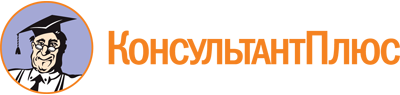 Постановление Минтруда России от 24.10.2002 N 73
(ред. от 14.11.2016)
"Об утверждении форм документов, необходимых для расследования и учета несчастных случаев на производстве, и положения об особенностях расследования несчастных случаев на производстве в отдельных отраслях и организациях"
(Зарегистрировано в Минюсте России 05.12.2002 N 3999)Документ предоставлен КонсультантПлюс

www.consultant.ru

Дата сохранения: 20.11.2019
 Список изменяющих документов(в ред. Приказов Минтруда России от 20.02.2014 N 103н,от 14.11.2016 N 640н)КонсультантПлюс: примечание.Федеральным законом от 30.06.2006 N 90-ФЗ в Трудовой кодекс РФ были внесены изменения, в том числе он был дополнен новыми статьями, и статья Трудового кодекса РФ, в которой указан порядок расследования несчастных случаев на производстве теперь имеет номер 229.2, а не 229.Список изменяющих документов(в ред. Приказов Минтруда России от 20.02.2014 N 103н,от 14.11.2016 N 640н)Список изменяющих документов(в ред. Приказа Минтруда России от 20.02.2014 N 103н)Список изменяющих документов(в ред. Приказов Минтруда России от 20.02.2014 N 103н,от 14.11.2016 N 640н)Список изменяющих документов(в ред. Приказов Минтруда России от 20.02.2014 N 103н,от 14.11.2016 N 640н)Список изменяющих документов(в ред. Приказа Минтруда России от 20.02.2014 N 103н)Список изменяющих документов(в ред. Приказа Минтруда России от 20.02.2014 N 103н)Список изменяющих документов(в ред. Приказа Минтруда России от 20.02.2014 N 103н)Список изменяющих документов(в ред. Приказа Минтруда России от 20.02.2014 N 103н)Список изменяющих документов(в ред. Приказа Минтруда России от 20.02.2014 N 103н)N п/пДата и время несчастного случаяФ.И.О. пострадавшего, год рождения, общий стаж работыПрофессия (должность) пострадавшегоМесто, где произошел несчастный случай (структурное подразделение)Индивидуальный номер рабочего места <**>Вид происшествия, приведшего к несчастному случаюОписание обстоятельств, при которых произошел несчастный случайN акта формы Н-1 (Н-1ПС) о несчастном случае на производстве и дата его утвержденияПоследствия несчастного случая (количество дней нетрудоспособности, инвалидный, смертельный исход)Принятые меры по устранению причин несчастного случая123455.1678910Список изменяющих документов(в ред. Приказа Минтруда России от 14.11.2016 N 640н)КонсультантПлюс: примечание.Федеральным законом от 30.06.2006 N 90-ФЗ в Трудовой кодекс РФ были внесены изменения, в том числе он был дополнен новыми статьями, и статья Трудового кодекса РФ, в которой указан порядок расследования несчастных случаев на производстве теперь имеет номер 229.2, а не 229.КонсультантПлюс: примечание.Приказом ФСС РФ от 24.08.2000 N 157 утверждена форма сообщения о страховом случае.